Памятка родителям по антикоррупции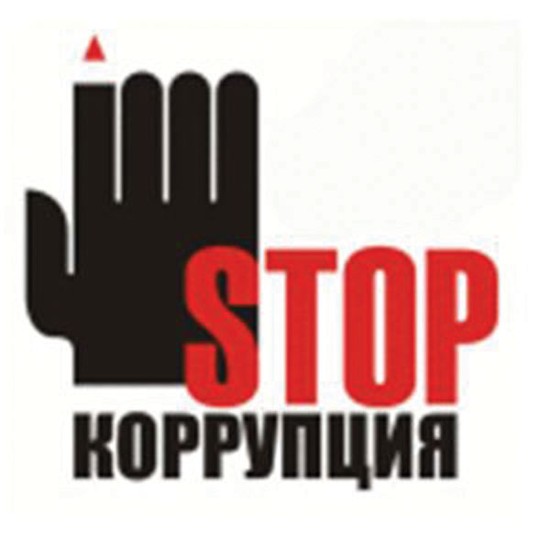 Статья 43 Конституции Российской Федерации гарантирует гражданам право на общедоступность и бесплатность общего образования в государственных или муниципальных образовательных учреждениях.Установление каких-либо денежных взносов (сборов) и иных форм материальной помощи в процессе обучения в образовательном учреждении не допускается.Если Выпо собственному желанию (без какого бы то ни было давления со стороны администрации, сотрудников образовательного учреждения, родительских комитетов, фондов, иных физических и юридических лиц) хотите оказать школе или детскому саду, где обучается (воспитывается) Ваш ребенок, благотворительную (добровольную) помощь в виде денежных средств, Вы можете в любое удобное для Вас время перечислить любую сумму, посильную для Вашего семейного бюджета, на расчетный счет учреждения.Вы должны знать!1. Не допускается принуждение родителей (законных представителей) учащихся, воспитанников к внесению денежных средств, осуществлению иных форм материальной помощи со стороны администрации и работников образовательных учреждений, а также созданных при учреждениях органов самоуправления, в том числе родительских комитетов, попечительских советов в части принудительного привлечения родительских взносов и благотворительных средств.2. Установление фиксированных сумм для благотворительной помощи также относится к формам принуждения (оказания давления на родителей) и является нарушением Федерального закона от 11.08.1995 № 135-Ф3 «О благотворительной деятельности и благотворительных организациях».3.  Школа   вправе оказывать  платные образовательные услуги, указанные в Уставе.Внимание! Образовательное учреждение не вправе устанавливать плату за образовательные услуги, оказываемые в рамках основных образовательных программ и государственных образовательных стандартов.4.      При обнаружении недостатков оказанных образовательных услуг, в том числе оказание их не в полном объеме, предусмотренном образовательными программами и учебными планами, родители (законные представители) обучающихся, воспитанников - потребителей услуг вправе по своему выбору потребовать:а) безвозмездного оказания образовательных услуг, в том числе оказания образовательных услуг в полном объеме в соответствии с образовательными программами, учебными планами и договором;б) соответствующего уменьшения стоимости оказанных образовательных услуг;в) возмещения понесенных им расходов по устранению недостатков оказанных образовательных услуг своими силами или третьими лицами.Права потребителя образовательных услуг и порядок их предоставления регулируются Правилами оказания платных образовательных услуг, утвержденных постановлением Правительства Российской Федерации от 15 августа 2013 г. № 706Уголовный кодекс Российской Федерации предусматривает два вида преступлений, связанных со взяткой: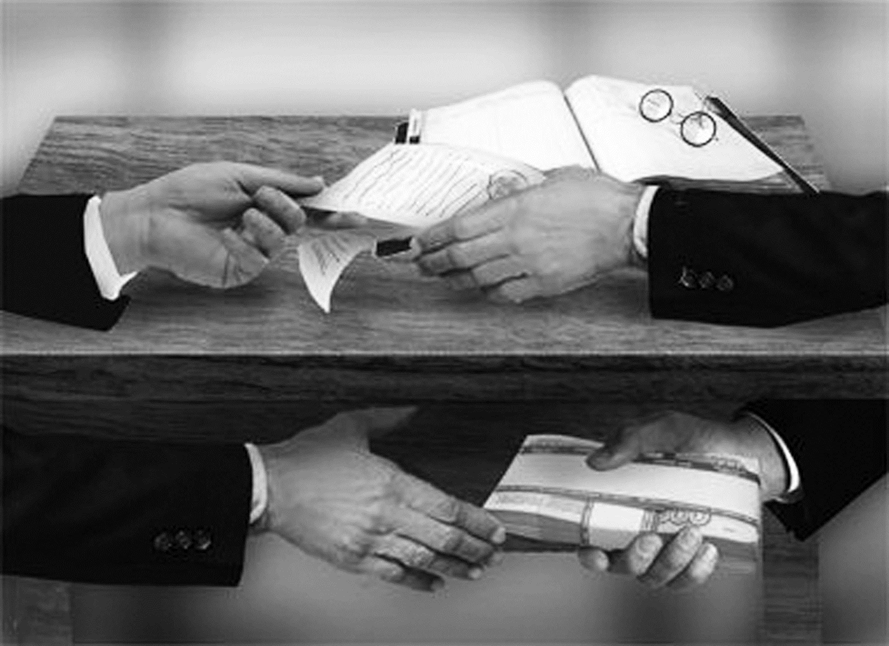 получение взятки (ст. 290);и дача взятки (ст. 291).Это две стороны одной преступной медали: если речь идет о взятке, это значит, что есть тот, кто получает взятку (взяткополучатель) и тот, кто ее дает (взяткодатель).Получение взятки - одно из самых опасных должностных преступлений, особенно если оно совершается группой лиц или сопровождается вымогательством, которое заключается в получении должностным лицом преимуществ и выгод за законные или незаконные действия (бездействие).Дача взятки - преступление, направленное на склонение должностного лица к совершению законных или незаконных действий (бездействия), либо предоставлению, получению каких-либо преимуществ в пользу дающего, в том числе за общее покровительство или попустительство по службе.МКОУ "Балаханская СОШ"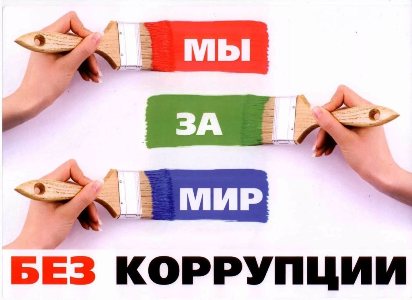 Уважаемые родители!
Если вы столкнулись со случаями коррупции в МКОУ "Балаханская СОШ", обратитесь к администрации школы по телефону или письменно:
Директор – Нурмагомедов Магомед Д
+ 7 (928) 049-19-60
nmd-72@mail.ruПАМЯТКА     РОДИТЕЛЯМПОАНТИКОРРУПЦИИ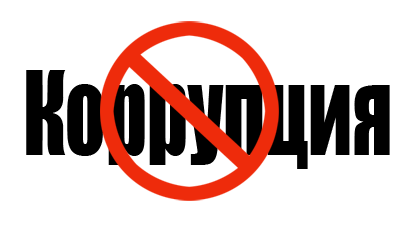 